Hoffwn gael drwydded i gael mynediad i'r strydoedd hynny yn ardal ddwyreiniol / orllewinol y Dref Gaerog fel y'i rhestrir isod) rhwng 11.00am a 5.30pm o ddydd Llun 2 Gorffennaf i ddydd Gwener 14 Medi, 2018 yn gynwysedig.1. Enw: Mr/Mrs/Ms …… Blaenlythyren …….. Cyfenw ………............… Llofnod ........……..………............2. Cyfeiriad yr eiddo cymwys: .……………………………………….………….…………….…...........…...........………………….…………………………………..……………….………………………..……………….................………………..……………………...…………………. Cod post ……………………….......………….................3. A oes lle i barcio oddi ar                              Oes 	  Nac oes           Os oes, nifer y lleoeddy ffordd gan yr eiddo y gellir ei gyrraedd o'r ardal ddwyreiniol neu orllewinol?Os Na nodwch reswm dros y drwydded: …………………………………………………………………………….4. Cyfeiriad y dylid anfon y drwydded ato: ……………………………..…………………………...…..............……………………………………………..…………………………………………….....…………………...............……………………...…………………………….…… Cod post ……..………………………………...............….5. Rhif(au) ffôn cyswllt: …………………………………E-bost: …………………………...............………...…6.  Rwyf ar y gofrestr etholwyr           		     	                          Ydw   	Nac ydw7.  Rwyf yn talu'r Dreth Gyngor / Ardrethi busnes ar yr eiddo uchod   Ydw		Nac ydw8. Rhif Cofrestru'r Cerbyd i'w arddangos ar y drwydded: ..............................................................Dylid arddangos y drwydded wrth deithio drwy'r dref. Bydd trwydded yn lle un a gollwyd ar gael am £10.00.Os mai 'nac ydw' yw'r ateb i (6) a (7), nodwch pam rydych yn ystyried y dylid rhoi trwydded.………….............………………………………………………………………………………………………………9. Trwydded gyffredinol Bydd trwydded generig ond yn cael ei rhoi i eiddo gwyliau neu rent a bydd yn cynnwys cyfeiriad at gyfeiriad yr eiddo yn hytrach na rhif cofrestru’r cerbyd. Mae hyn yn caniatáu i'r drwydded gael ei throsglwyddo pan fydd deiliaid yr eiddo yn newid.Ticiwch y blwch os oes angen trwydded gyffredinol yn benodol i'r cyfeiriad cymwys arnoch. 10. Trwydded Fynediad sydd ei Hangen - Dwyreiniol* / Gorllewinol* (*dilëwch fel y bo'n briodol)Diffiniad o'r Ardal Orllewinol - Lower Frog Street, Upper Frog Street, St George’s Street, St Mary’s Street, Paragon, Cresswell Street, Cob a Tor Lane.Diffiniad o'r Ardal Ddwyreiniol - Y Stryd Fawr (o White Lion Street i Crackwell Street) Crackwell Street, Bridge Street, St Julian Street, Sergeants Lane, Lexden Terrace, eiddo yn ardal yr Harbwr. Dychwelwch y ffurflen wedi'i chwblhau i: Adran Draffig, Trafnidiaeth ac Amgylchedd, Cyngor Sir Penfro, Neuadd y Sir, Hwlffordd, SA61 1TPPedestreiddio Dinbych y PysgodCais am Drwydded 2018 - Ardal Graidd   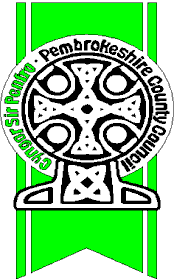 